У  К  Р А  Ї  Н  А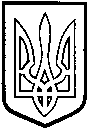 ТОМАШПІЛЬСЬКА РАЙОННА РАДАВ І Н Н И Ц Ь К О Ї  О Б Л А С Т ІРІШЕННЯ №397від 26 вересня 2013 року					                         24 сесія 6 скликанняПро затвердження технічної документації із нормативної грошової оцінки земельних ділянок громадян, що надаються на умовах оренди приватному підприємству «Фатіма-Агро», для ведення товарного сільськогосподарського виробництва, за межами населеного пункту, на території Олександрівської сільської ради Томашпільського району Вінницької областіВідповідно до частини 2 статті 43 Закону України «Про місцеве самоврядування в Україні», статей 13, 23 Закону України «Про оцінку земель», керуючись  статтями 10, 67, 124, 186 та пунктом 12 розділу Х «Перехідні положення» Земельного кодексу України, статтями 5, 21 Закону України «Про оренду землі», розглянувши представлену відділом Держземагентства у Томашпільському районі технічну документацію із нормативної грошової оцінки земельних ділянок громадян, що надаються на умовах оренди приватному підприємству «Фатіма-Агро», для ведення товарного сільськогосподарського виробництва, за межами населеного пункту, на території Олександрівської сільської ради Томашпільського району Вінницької області, розроблену Державним підприємством «Вінницький науково-дослідний та проектний інститут землеустрою», на підставі висновку постійної комісії районної ради з питань агропромислового комплексу, регулювання земельних ресурсів, реформування земельних відносин, розвитку особистих підсобних господарств, районна рада ВИРІШИЛА:1. Затвердити технічну документацію із нормативної грошової оцінці земельних ділянок громадян, що надаються на умовах оренди приватному підприємству «Фатіма-Агро», для ведення товарного сільськогосподарського виробництва, за межами населеного пункту, на території Олександрівської сільської ради Томашпільського району Вінницької області, загальною площею 8,0406 га., з визначеною нормативною грошовою оцінкою в цілому 126 235 грн. 00 коп. (сто двадцять шість тисяч двісті тридцять п’ять гривень, 00 коп.) розроблену Державним підприємством «Вінницький науково-дослідний та проектний інститут землеустрою».2. Контроль за виконанням даного рішення покласти на постійну комісію районної ради з питань агропромислового комплексу, регулювання земельних ресурсів, реформування земельних відносин, розвитку особистих підсобних господарств (Загроцький М.Й.).Голова районної ради					А. Олійник